       28  let  SLOVENSKEGA EKOLOŠKEGA GIBANJA 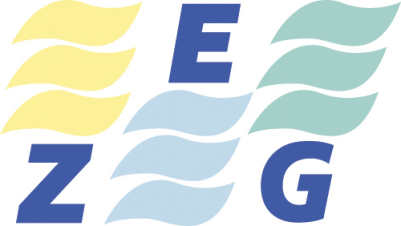 ZVEZA  EKOLOŠKIH GIBANJ  SLOVENIJE - ZEGCesta krških žrtev 53, 8270 KrškoGSM : 064 253 580E-pošta:, zegslo20@gmail.comSpletna stran: www.gospodarnoinodgovorno.si                       www.zeg.siMatična številka: 1679139Številka: 145 / 20Datum:  22.3.2020    Uredništva slovenskih medijev ZADEVA: OBELEŽITEV 22. MARCA – Svetovnega dneva voda                 Stališče ZEG  o uveljavitvi  pravice do pitne vode V Zvezi ekoloških gibanj Slovenije-ZEG, nevladni okoljski organizaciji ( ima status društva v javnem interesu po ZVO) se zavedamo , da so okoljske teme pri pandemiji širjenja koronavirusa v drugem planu ; pa vendar vseeno opozarjamo javnost na obeležitev 22 marca –Svetovnega dneva voda.V ZEG-u menimo, da bo na področju voda potrebno v praksi  izvajati  sprejeti 70.a člen Ustave RS in trajnostno upravljanje naravnih virov,  z učinkovitim upravljanjem površinskih in podzemnih voda, obalnih in morskih virov ter z doseganjem njihovega dobrega stanja, s ter dopolnitvijo okoljske zakonodaje, da se vodni viri namenjeni za pitno vodo za prebivalstvo trajnostno zaščitijo pred prekomernimi izkoriščanji in pred onesnaževanjem s težkimi kovinami in zdravju in okolju nevarnimi kemikalijami.OBRAZLOŽITEV :Ustavna sprememba v 70.a členu Ustave RS v 2. odstavku določa, da so vodni viri javnodobro v upravljanju države, v 3. odstavku pa določa, da so vodni viri prednostno intrajnostno namenjeni uporabi za pitno vodo prebivalcev RS, kar pomeni, da jih je potrebnozaščititi pred onesnaženji vseh vrst in pred prekomernim izkoriščanjem. Pojem vodni viri vzakonodaji ni jasno določen, je pa v razlagi ustavnega člena določeno, da so vodni viri pitne vode , nadzemni, podzemni, obstoječi ali bodoči, naravni ali grajeni viri od koder se je možno oskrbovati s pitno vodo. To so površinske vode (jezera, potoki, reke) ali podzemna vodna telesa namenjena črpanju pitne vode. Potrebno je določiti mesta obstoječih vodovarstvenih območij, ki so že po obstoječi zakonodaji varovana zaradi zaščite ozemlja nad podzemnimi vodnimi telesi, ki so pomembna za sedanjo in možno bodočo oskrbo s pitno vodo.Zakonodajna dorečenost potrebne zaščite vodnih virov je osnova za cilj naveden v tč. adevetega razvojnega cilja Strategije razvoja Slovenije do 2030.Državni zbor Republike Slovenije je dne 17. novembra 2016 sprejel ustavnodopolnilo 70. a člen Ustave RS : pravica do pitne vode.V tem členu je določeno, da ima vsakdo v Sloveniji pravico do pitne vode, kar pomeni, daima vsakdo pravico do čiste in zdrave pitne vode, skladno z definicijo kaj je pitna voda vzdravstveni zakonodaji . V drugem odstavku tega člena je določeno, da so vodni virijavno dobro v upravljanju države. To pomeni, da je za vodne vire odgovorna država, vnjenem imenu pa Ministrstvo za okolje in prostor - MOP. Ta odstavek spreminjapristojnost nad vodnimi viri, ki niso več v pristojnosti lokalnih skupnosti, pač pa so vpristojnosti države.V tretjem odstavku je določeno, da vodni viri prednostno in trajnostno služijo oskrbi spitno vodo za prebivalce in gospodinjstva. Trajnostno pomeni, da je potrebno vodne virevarovati pred onesnaženji in pred preveliko uporabo, ki bi lahko porušila podzemni alinadzemni vodni sistem. Za varovanje je odgovorna država, ki mora pri izdaji soglasij indovoljenj za izvajanje posegov v prostor na ozemljih, ki so ali bodo določena zavodovarstveno območje upoštevati določilo ustavnega člena.V Zvezi ekoloških gibanj Slovenije – ZEG ) ugotavljamo, da posegi v prostor na področjuvodovarstvenega območja črpališč in vodarne v Klečah in še kje po Sloveniji  niso skladni zUstavo RS. Tudi že obstoječi Zakon o vodah (68. in 69. člen) ne dovoljuje izgradnjoobjektov, ki bi lahko zaradi uporabe nevarnih snovi ogrožali podtalnico in s tem pitnovodo, ki je po ustavi prednostno in trajnostno namenjena oskrbi prebivalcev ingospodinjstev s pitno vodo.Slovenija je z dvigom varovanja vodnih virov in zagotavljanja oskrbe s pitno vododvignila na ustavni nivo s tem, da je pravico do pitne vode določila kot ustavno pravicovseh. Na ta način Slovenija ščiti vodne vire tudi močneje kot je to splošno urejeno v EU.Evropska komisija je urejanje oskrbe s pitno vodo prepustila državam članicam inobravnava urejanje oskrbe s pitno vodo skupaj z urejanjem sanitarij. Ekološki pozdrav !                                                                                         Za  Zvezo ekoloških gibanj Slovenije – ZEG                                                                                                  Karel Lipič, univ.dipl.ing.V vednost : Vlada RS                     MOP                     DZ RS, DS RS                      Računsko sodišče RS                     Varuh človekovih pravic RS                       NIJZ